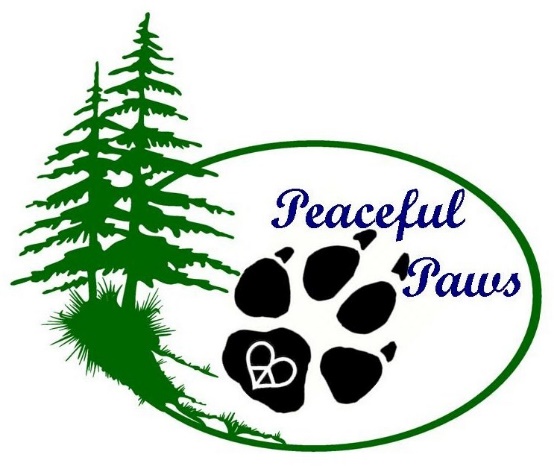 Peaceful Paws Dog Boarding Vaccination Requirements First and foremost, we will abide by your veterinarians’ requirements.      This does include titering the dog for antibodies,                         which may make them not need their vaccines. General rules of thumb when it comes to age and frequency of              vaccinations DHPP (Distemper, Adenovirus-Hepatitis, Parvovirus and Parainfluenza) Puppy receives first one at 8 weeks, then receives two boosters, one at 12 weeks and one at 16 weeks.  After the booster at 16 weeks is given it is then boosted 12 months after.  Once this booster has been given, this vaccine can be given every two to three years.Leptospirosis Puppy receives first one at 8 weeks, then two boosters, one at 12 weeks and one at 16 weeks.  After the booster at 16 weeks is given it is considered an annual vaccination.Bordetella Puppy receives first one at 8 or 9 weeks, then receives a booster at 12 or 13 weeks.  It then should be given annually, or bi-annually depending on your veterinarians’ recommendations.Rabies Puppy receives first one at 16weeks, a booster is given 12 months after the initial vaccine, then it is to be given every three years. 